Notes 6-1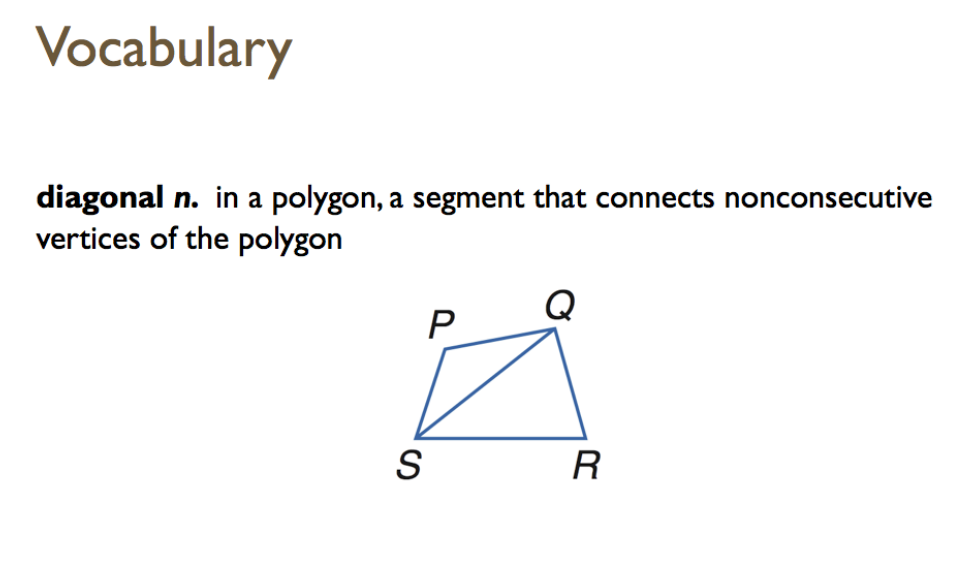 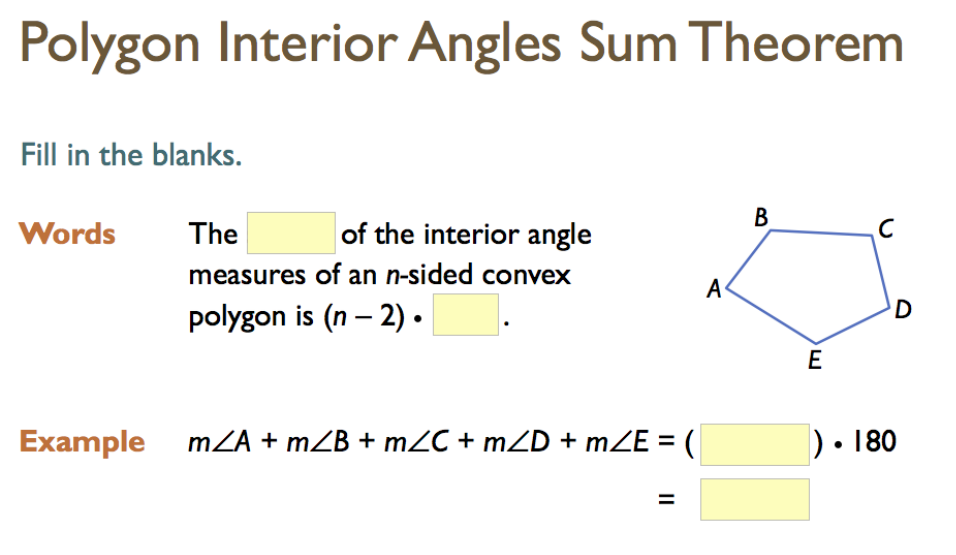 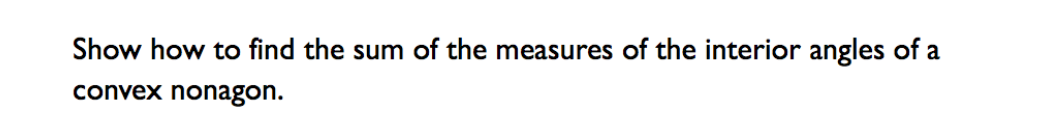 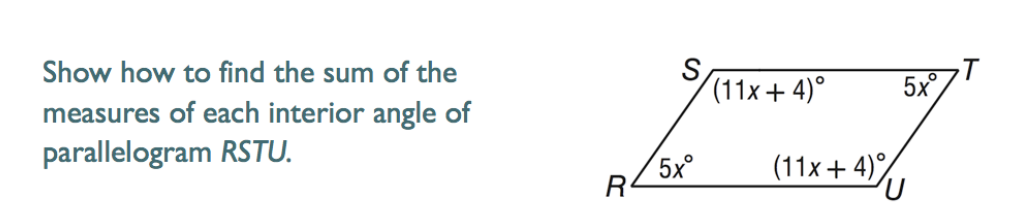 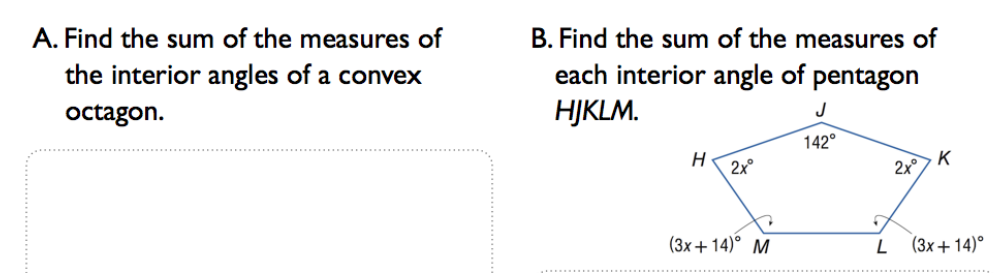 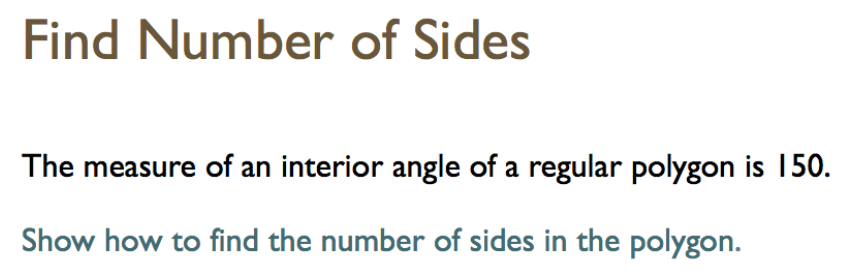 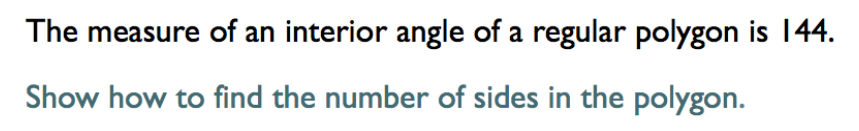 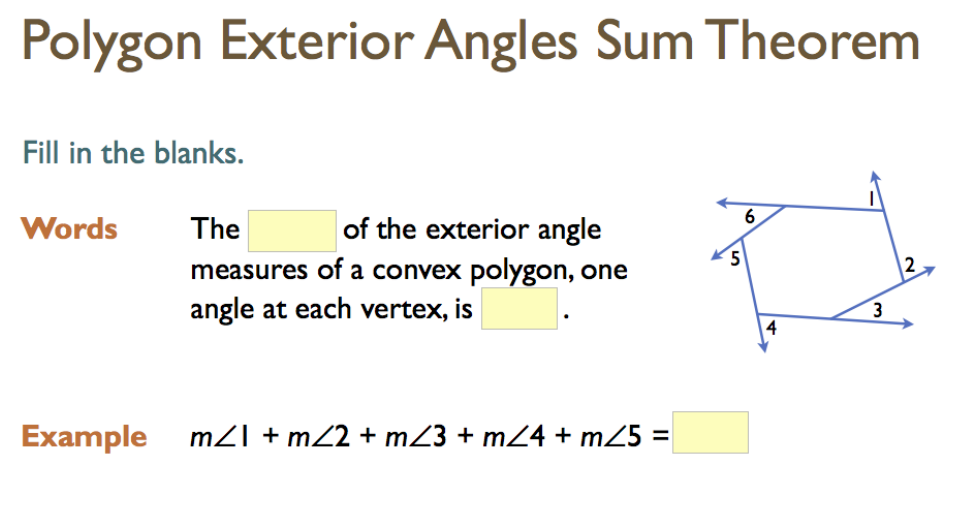 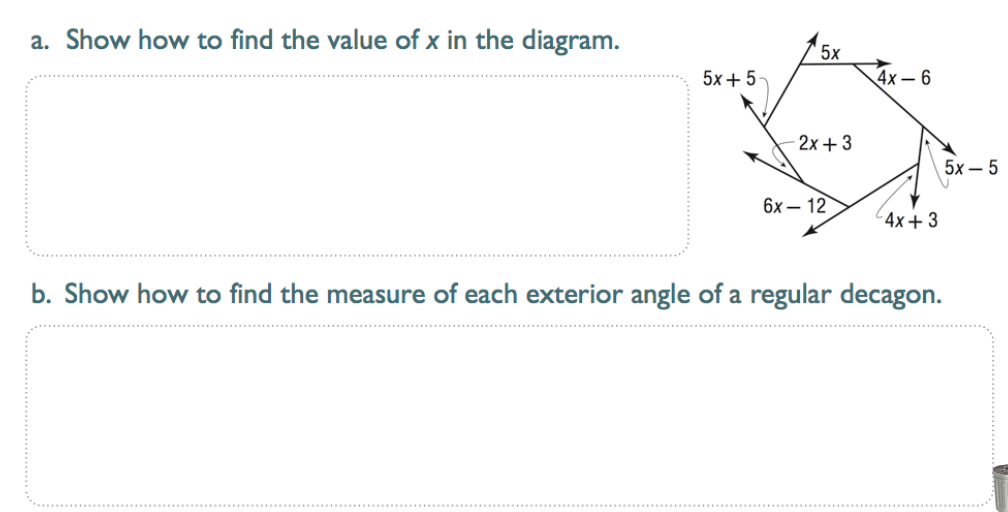 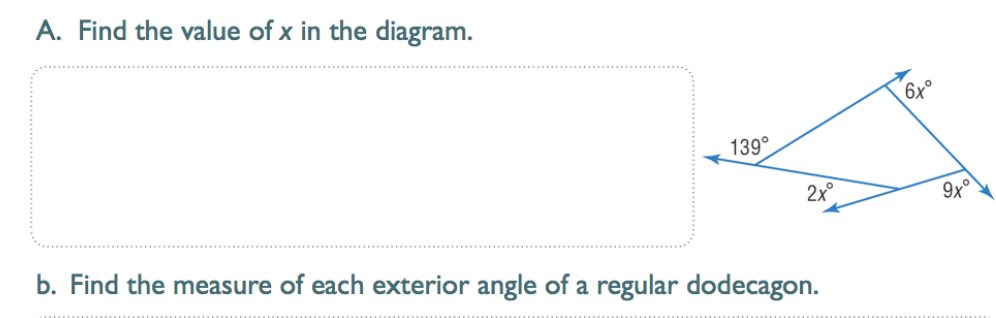 